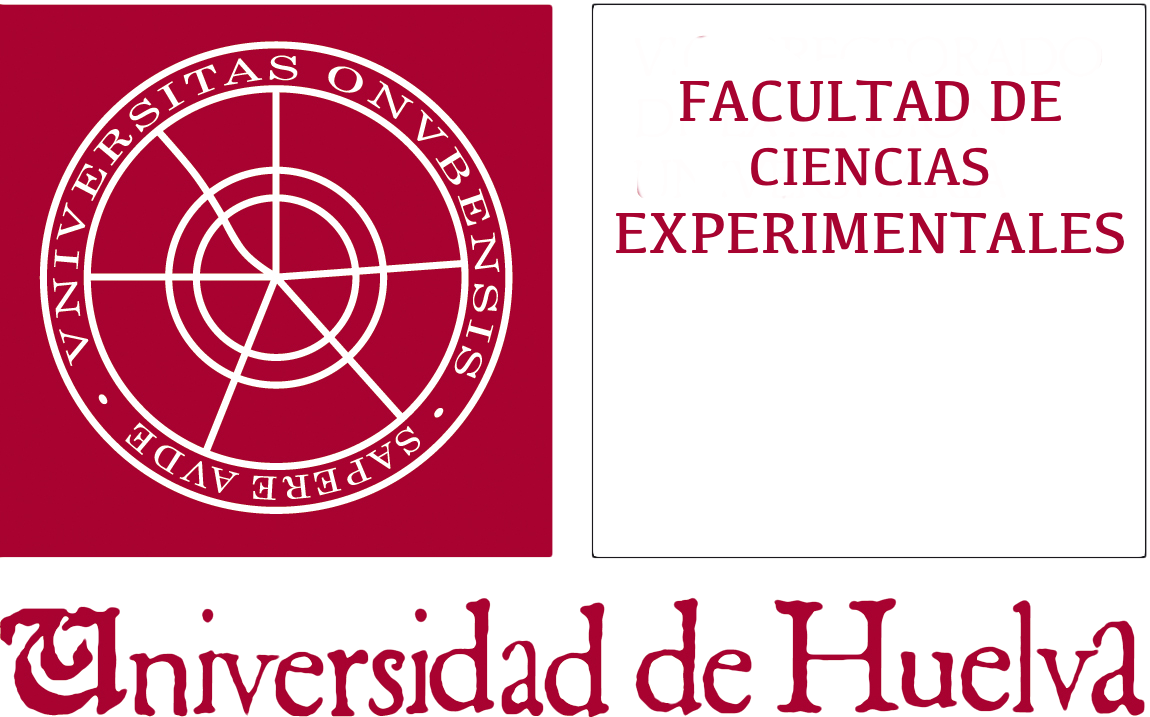 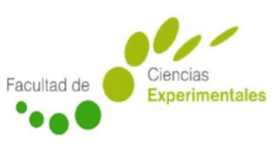            EXPONE:SOLICITA: Le sea concedido el traslado de expediente para cursar estudios en esta Facultad, en el Grado de      , así como los reconocimientos de las siguientes asignaturas Utilice tantas hojas como necesite si presenta más asignaturas de la capacidad de la tabla.En aplicación del Decreto que regula los precios públicos y tasas para el presente curso, el reconocimiento de créditos supondrá el abono del 30% de los precios públicos de la matrícula ordinaria en función del número de créditos reconocidos.Documentos a presentar: - Copia del DNI.  - Copia de la Certificación Académica Personal. - Plan de estudios publicado en BOE. - Guías docentes de la/s asignatura/s a reconocer, selladas en todas sus hojas. - Copia del certificado acreditativo de la nota de acceso o puntuación (en el caso de mayores de 40 años).Aviso: Una vez transcurrido el plazo de 10 días hábiles sin haber presentado la documentación acreditativa, se entenderá desistido de su petición y se procederá al archivo de esta solicitud.Nota: Cumplimentar tantas páginas como sean necesarias. SR./A DECANO/A DE LA FACULTAD DE CIENCIAS EXPERIMENTALES	    						 Huelva     de       de       Página nº     														Firma del interesado/a,Nombre y Apellidos:      Nombre y Apellidos:      Nombre y Apellidos:      Nombre y Apellidos:      DNI:     Domicilio en:      Domicilio en:      C. Postal:      Localidad:      Localidad:      Provincia:     Teléfono:      E-mail Institucional UHU: E-mail Institucional UHU: E-mail Institucional UHU: Que habiendo realizado estudios en la Titulación de:      Centro de procedencia:      Universidad:      ASIGNATURAS SUPERADAS EN OTRO CENTRO:ASIGNATURA A RECONOCER correspondiente al Grado de Enfermería de nuestro CentroCURSO